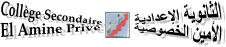 3ème  AC                                             Année scolaire :2020/2021Langue                     Modes et temps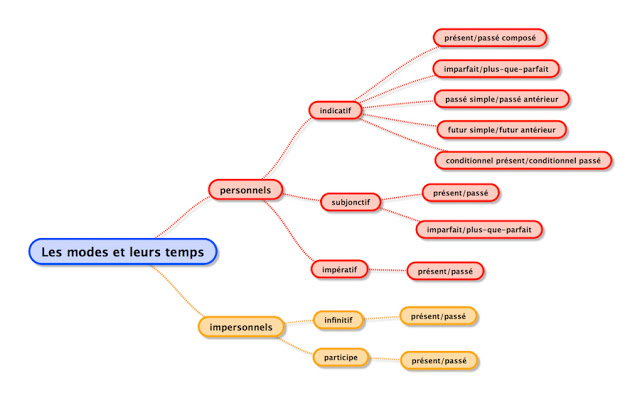 